УТВЕРЖДЕНЫ СРОКИ ПРОВЕДЕНИЯ ВСЕРОССИЙСКОЙ ПЕРЕПИСИ НАСЕЛЕНИЯВсероссийская перепись населения пройдет с 15 октября по 14 ноября 2021 года. 16 августа 2021 года Председатель Правительства России Михаил Мишустин подписал соответствующее постановление №1347 «О внесении изменений в постановление правительства Российской Федерации от 7 декабря 2019 г. № 1608».Главное нововведение грядущей переписи – цифровой формат. Жители России смогут самостоятельно заполнить переписные листы на Портале госуслуг в период с 15 октября по 8 ноября 2021 года. Такой формат позволяет избежать лишних контактов в условиях пандемии и соответствует рекомендациям статотдела ООН. Переписчики начнут обход населения с  18 октября, а переписные пункты будут работать от начала и до конца переписи.Предварительные итоги предстоящей Всероссийской переписи населения будут подведены в апреле 2022 года. Окончательные итоги переписи будут подведены и официально опубликованы в IV квартале 2022 года.Напомним, что решение о проведении переписи населения в 2021 году было принято Правительством Российской Федерации летом 2020 года, в условиях пандемии COVID-19.Предложение о проведении переписи в октябре 2021 года, поддержанное Президентом России Владимиром Путиным, позволяет оптимальным образом организовать работу во всех регионах страны, отмечают в Росстате. Предыдущие Всероссийские переписи населения 2002 и 2010 годов также проходили в октябре.Проведение переписи в данный период позволяет сохранить необходимую периодичность, обеспечить сопоставимость, точность и корректность полученных статистических данных как на национальном, так и на международном уровне. Данные сроки входят в рамки рекомендованного ООН периода проведения общенациональных переписей населения раунда 2020 года.Подготовительные работы к проведению переписи на территории Самарской области находятся в завершающей стадии.  В данный момент ведется набор переписного персонала.В Самарской области ведется набор переписного персоналаПереписчиком может стать любой гражданин России старше 18 лет. С кандидатами, прошедшими небольшое обучение, будет заключен официальный договор. Работу переписчиком можно совмещать с основным видом деятельности. Главное – выполнить норму. Узнать все подробности и записаться на обучение можно в одном из подразделений Самарастата в городских округах и муниципальных районах Самарской области. Контакты специалистов приведены здесь: https://samarastat.gks.ru/contacts.Медиаофис Всероссийской переписи населенияmedia@strana2020.ruwww.strana2020.ru+7 (495) 933-31-94https://www.facebook.com/strana2020https://vk.com/strana2020https://ok.ru/strana2020https://www.instagram.com/strana2020youtube.com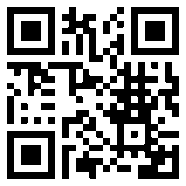 